Templed Asesiad Risg yr Eglwys yng Nghymru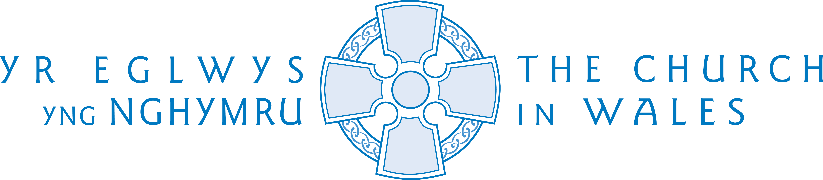 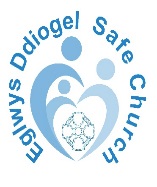 TEMPLED ASESIAD RISGAsesiad Risg ar gyfer: ………………………………………………………………………..…………………………………………………….Eglwys ac Ardal Weinidogaeth/Genhadaeth: ……………………………………………………………………………………………………Cwblhawyd gan: …………………….………………………………………………………………………………………………………………Llofnod: ……………………………………………………………………..……… Dyddiad: …...………………………………………………Dyddiad Adolygu: …………………………………………………………………………………………………………………………………………PERYGLBeth allai ddigwydd?Pwy allai gael ei frifo?Ffactorau LliniaruLefel y Risg (tebygolrwydd v effaith)Camau gweithredu a gymerwyd eisoes i leihau’r risgCamau gweithredu ychwanegol sydd eu hangen i reoli’r risg1